WNIOSEK O PRZYJĘCIE DZIECKA DO KLASY PIERWSZEJ Proszę o przyjęcie mojego dziecka …………………………………………………………………                                                                                                                                                           imię i nazwisko       do klasy pierwszej Szkoły Podstawowej nr 3 w Bolesławcu na rok szkolny 2022/2023. WNIOSEK NALEŻY WYPEŁNIĆ CZYTELNIE, DRUKOWANYMI LITERAMIDane osobowe dziecka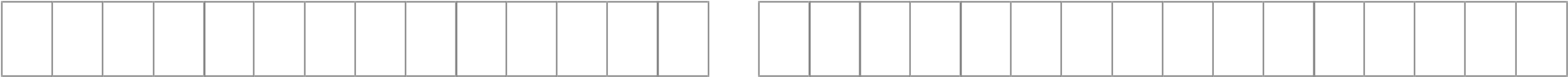 imię pierwsze  					                     imię drugienazwiskodzień           miesiąc           rok urodzenia                                                   numer ewidencyjny PESEL / w przypadku braku     				seria i numer paszportu lub innego dokumentu potwierdzającego tożsamość obywatelstwo Dane rodziców/prawnych opiekunów dzieckaimię i nazwisko ojca/prawnego opiekunaadres zamieszkania ojca/prawnego opiekuna nr telefonu  ojca/prawnego opiekunaadres poczty elektronicznej ojca/prawnego opiekuna imię i nazwisko matki/prawnej opiekunkiadres zamieszkania matki/prawnej opiekunkinr telefonu  matki/prawnej opiekunkiadres poczty elektronicznej matki/prawnej opiekunkiKryteria  Poniższe informacje będą służyć do ustalenia kolejności pierwszeństwa przyjęcia dzieci do szkoły, zgodnie z obowiązującymi zasadami naboru. Przy każdym kryterium należy zaznaczyć właściwy kwadrat.  Zaznaczenie kwadratu „ODMOWA” oznacza, że rodzic nie chce udzielić informacji dotyczącej danego kryterium. W przypadku oznaczenia „ODMOWA” w trakcie rozpatrywania wniosku zostanie przyjęte, że dziecko danego kryterium nie spełnia.  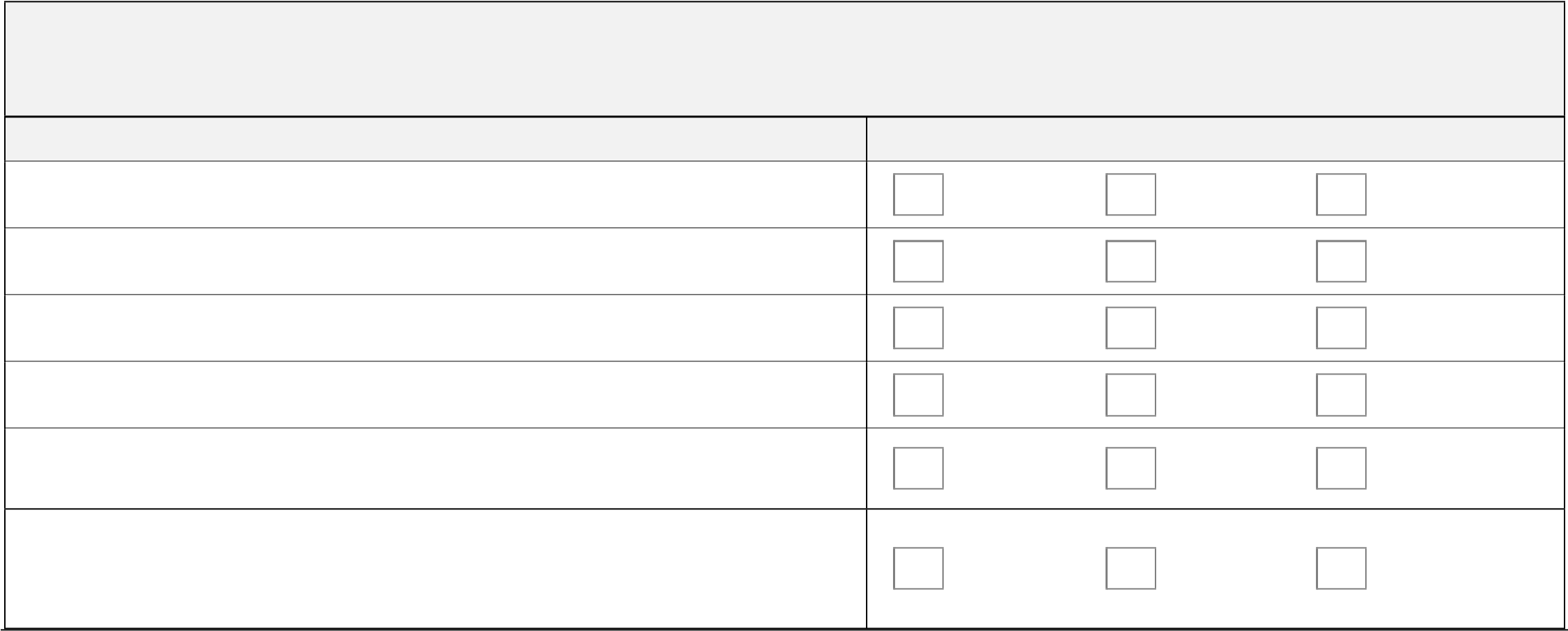 Kryteria organu prowadzącego szkołę na podstawie Uchwały nr  XLIV/455/2018 Rady Miasta Bolesławiec z dnia 31 stycznia 2018 r. w sprawie określenia kryteriów wraz z liczbą punktów w postępowaniu rekrutacyjnym kandydatów do klas pierwszych publicznych szkół podstawowych, które funkcjonują na terenie Gminy Miejskiej Bolesławiec	KRYTERIUM 	OŚWIADCZENIE kandydat zamieszkały na terenie Gminy Miejskiej Bolesławiec		tak 				nie 		odmowa kandydat pochodzi z rodziny wielodzietnej (3 i więcej dzieci)		tak 				nie 		odmowa kandydat wychowywany tylko przez jednego rodzica 		tak 				nie 		odmowa rodzeństwo kandydata uczęszcza do SP 3 w Bolesławcu 		tak 				nie 		odmowa kandydat uczęszczał do przedszkola publicznego znajdującego 		tak 				nie 		odmowa się w obwodzie SP 4 w Bolesławcu 	w obwodzie szkoły zamieszkują krewni lub powinowaci kandydata wspierający rodzica lub opiekuna prawnego samotnie 		tak 				nie 		odmowa wychowującego - w celu zapewnienia dziecku należytej opieki. 	Zgodnie z zarządzeniem nr 7/2022 Prezydenta Miasta Bolesławiec z dnia 12 stycznia 2022 r. w sprawie ustalenia harmonogramu czynności w postępowaniu rekrutacyjnym oraz postępowaniu uzupełniającym na rok szkolny 2022/2023 do przedszkoli i do klas pierwszych szkół podstawowych prowadzonych przez Gminę Miejską Bolesławiec Przewodniczący komisji rekrutacyjnej może żądać dokumentów potwierdzających okoliczności zawarte w oświadczeniach, o których mowa w art. 150 ust. 2 ustawy z dnia 14 grudnia 2016 r. Prawo oświatowe (t.j. Dz. U. z 2021 r. poz. 1082;), w terminie wyznaczonym przez przewodniczącego lub może zwrócić się do Prezydenta Miasta Bolesławiec o potwierdzenie tych okoliczności. Prezydent Miasta Bolesławiec potwierdza te okoliczności w terminie 14 dni. AZ/AZ OŚWIADCZENIE O PRAWIDŁOWOŚCI DANYCH Oświadczam, że dane przedłożone w niniejszym wniosku są zgodne ze stanem faktycznym.          Jestem świadomy/świadoma odpowiedzialności karnej (art. 233 § 6 Kodeksu karnego) za złożenie fałszywego oświadczenia i poświadczam to własnoręcznym podpisem na stronie 3 formularza. KLAUZULA INFORMACYJNA – POSTĘPOWANIE REKRUTACYJNE W SZKOLE PODSTAWOWEJ NR 3 W BOLESŁAWCU Zgodnie z art. 13 ust. 1 i ust. 2 ogólnego rozporządzenia o ochronie danych osobowych z dnia 27 kwietnia 2016r. (Dz. Urz. UE L 119 z 04.05.2016) informuję, iż: Administratorem danych osobowych ucznia i jego rodziców/prawnych opiekunów jest Szkoła Podstawowa nr 3 z siedzibą w Bolesławcu, ul. Ceramiczna 5 reprezentowana przez dyrektora szkoły; Dane kontaktowe inspektora ochrony danych w Szkole Podstawowej nr 3 w Bolesławcu, e-mail: sekretariat@sp3.boleslawiec.eu; Dane osobowe kandydata na ucznia klasy pierwszej wraz z powiązanymi z nim danymi rodzica/prawnego opiekuna (zawartymi w formularzu) przetwarzane są w celu realizacji rekrutacji do klasy pierwszej, zgodnie z: art. 133 i art. 151 Ustawy z dnia 14 grudnia 2016r. - Prawo oświatowe oraz na podstawie art. 6 ust. 1 lit. c ogólnego rozporządzenia o ochronie danych osobowych z dnia 27 kwietnia 2016r. – RODO;  Odbiorcami danych osobowych mogą być, w drodze kontroli, wyłącznie podmioty uprawnione do uzyskania danych osobowych na podstawie przepisów w tym m. in.: Kuratorium Oświaty, Organ prowadzący – Urząd Miasta Bolesławiec. Dane osobowe ucznia i jego rodziców/prawnych opiekunów nie będą przekazywane do państwa trzeciego/organizacji międzynarodowej poza obszar działania RODO. Przekazane dane osobowe będą przechowywane w różnych okresach na podstawie art. 160 Ustawy z dnia 14 grudnia 2016r. - Prawo oświatowe: w przypadku kandydatów przyjętych przechowywane są  w szkole przez okres trzech lat; w przypadku kandydatów nieprzyjętych zgromadzone dane w celu postępowania rekrutacyjnego przechowywane są  w szkole przez okres roku. 7.Posiada Pani/Pan prawo dostępu do treści danych dziecka i powiązanych z nimi danych rodzica/prawnego opiekuna oraz prawo ich sprostowania, usunięcia, ograniczenia przetwarzania, prawo wniesienia sprzeciwu. Wszystkie wymienione prawa wymagają pisemnej formy (np. oświadczenia, itp.).   Ma Pani/Pan prawo wniesienia skargi do Urzędu Ochrony Danych Osobowych, gdy uzna Pani/Pan, iż przetwarzanie danych osobowych dotyczących ucznia i jego rodziców narusza przepisy ogólnego rozporządzenia o ochronie danych osobowych z dnia 27 kwietnia 2016r. Podanie przez Panią/Pana danych osobowych wymienionych w pkt. 3 jest wymogiem ustawowym. Jest Pani/Pan zobowiązany do ich podania a konsekwencją niepodania danych osobowych będzie brak możliwości uczestnictwa kandydata w postepowaniu rekrutacyjnym.    Przekazane przez Panią/Pana dane nie będą przetwarzane w sposób zautomatyzowany w tym również w formie profilowania.  Treść powyższej klauzuli informacyjnej będzie dostępna wraz z aktualnym kontaktem do Inspektora Ochrony Danych i Administratora Ochrony Danych będzie zamieszczona na stronie Biuletynu Informacji Publicznej Szkoły.  ………………………..……….............….……..                                 Miejscowość, data ………………………………………………..                                                            ………………………………………………………………..      Czytelny podpis rodzica /prawnego opiekuna *                         Czytelny podpis rodzica /prawnego opiekuna ** Na podstawie art. 92, art. 93 § 1, art. 95 § 1, art. 97 § 1 i § 2, art. 98 § 1 Kodeksu rodzinnego i opiekuńczego (Dz.U. 1964 nr 9 poz. 59) wniosek powinni podpisać oboje rodzice / prawni opiekunowie. Wyrażenie zgodyZgodnie z art.6 ust.1 lit. a ogólnego rozporządzenia o ochronie danych osobowych z dnia 27 kwietnia 2016 r. (Dz. Urz. UE L 119 z 04.05.2016) wyrażam zgodę na przetwarzanie wskazanych w zgłoszeniu danych osobowych  w celu  zapisu dziecka do klasy pierwszej szkoły podstawowej, w tym wyrażenia zgody na wywieszenie imienia i nazwiska dziecka na tablicy ogłoszeń Szkoły – lista przyjętych ze wskazaniem przypisanego oddziału.
Data ……………………...  				……………………………….
czytelny podpis rodziców/opiekunów prawnychZgoda na wykorzystanie wizerunku dziecka..................………..………………………(miejscowość, data)Uczennica/Uczeń: ………………………………………………………………        ……………………………………                                                       Nazwisko i Imię                                                                       PeselJestem świadomy/-a, że przysługuje mi prawo dostępu do treści danych mojego dziecka, ich poprawiania oraz możliwości żądania uzupełnienie, sprostowania, usunięcia.  Podanie danych jest dobrowolne.Przysługuje Pani/Panu prawo do cofnięcia tej zgody w dowolnym momencie poprzez złożenie na piśmie wniosku w przedmiocie odwołania zgody.Oświadczam, że niniejsze oświadczenie składam w imieniu mojego niepełnoletniego syna/niepełnoletniej córki*. 								...........…………………………(data i czytelny podpis rodzica)Klauzula informacyjna RODO (dla rodziców)Szkoła Podstawowa nr 3 w Bolesławcu przy ul. Ceramiczna 5  Zgodnie z art. 13 Rozporządzenia Parlamentu Europejskiego i Rady (UE) 2016/679   z dnia 27 kwietnia 2016 r. w sprawie ochrony osób fizycznych w związku z przetwarzaniem danych osobowych i w sprawie swobodnego przepływu takich danych oraz uchylenia dyrektywy 95/46/WE  (4.5.2016 L 119/38 Dziennik Urzędowy Unii Europejskiej PL)  informuję, że:administratorem Państwa  danych osobowych oraz danych Państwa dzieci  jest Szkoła Podstawowa nr 3 ul. Ceramiczna 5kontakt z  Inspektorem ochrony danych w Szkole Podstawowej  nr 3  w Bolesławcu, e-mail: sp3iod@op.pl Dane osobowe  przetwarzane są  na podstawie art. 6 ust. 1 lit. c ogólnego rozporządzenia j/w o ochronie danych  w celu realizacji zadań ustawowych, określonych m.in. w Ustawie – Prawo oświatowe z dn. 14 grudnia 2016 r. (Dz. U. z 2017 r., poz. 59, Ustawie o systemie oświaty z dnia 7 września 1991 r. (Dz. U. z 2017 r., poz. 2198) oraz Ustawie z dnia 15 kwietnia 2011 r. o systemie informacji oświatowej (t.j. Dz.U. 2017, poz.2159) w celu realizacji statutowych zadań dydaktycznych, opiekuńczych i wychowawczych w placówce. W przypadku wizerunku dziecka przetwarzanie odbywa się na zasadzie zgody wyrażonej przez rodzica/opiekuna prawnego tj. na podstawie art. 6 ust. 1 lit. a) Rozporządzenia RODO.PaństwaDane osobowe mogą być udostępniane odbiorcom upoważnionym do ich otrzymywania na podstawie przepisów prawa tj. System Informacji Oświatowych Państwa dane osobowe mogą być udostępnianie podmiotom świadczącym na rzecz szkoły  usługi informatyczne, obsługę księgową i kadrową. Państwa dane osobowe mogą być przekazane odpowiednim organom publicznym. Państwa dane osobowe oraz dane dzieci  będą przechowywane przez okresy zakreślone w Jednolitym Rzeczowym Wykazie Akt. W przypadku danych przetwarzanych na podstawie zgody przetwarzanie odbywa się do momentu jej wycofania. Posiadają Państwo prawo dostępu do treści swoich danych oraz prawo ich sprostowania. Przysługuje Państwu prawo żądania usunięcia, ograniczenia przetwarzania, prawo do przenoszenia danych, prawo wniesienia sprzeciwu, prawo do cofnięcia zgody (*jeżeli przetwarzanie odbywa się na podstawie zgody) w dowolnym momencie bez wpływu na zgodność z prawem przetwarzania , którego dokonano na podstawie zgody przed jej cofnięciem;Posiadają Państwo prawo wniesienia skargi do organu nadzorczego tj. Prezesa Urzędu Ochrony Danych  gdy uznają Państwo, iż przetwarzanie danych osobowych Państwa  dotyczących narusza przepisy ogólnego rozporządzenia o ochronie danych osobowych z dnia 27 kwietnia 2016 r.;Podanie przez Państwa  danych osobowych jest wymogiem ustawowym i jest obowiązkowe na mocy w/w przepisów Prawa Oświatowego.Dyrektor Przedszkola: 							przyjąłem do wiadomości:						 Podpis rodzica 		………….………………………………Wypełnia szkołaWypełnia szkołaData złożenia Nr ewidencyjny Adnotacja urzędowa:  Data i podpis osoby przyjmującej dokumenty potwierdzające w/w kryteria do wglądu:  .…………...........................……………………………… Data i podpis osoby przyjmującej dokumenty potwierdzające w/w kryteria do wglądu:  .…………...........................……………………………… Uwagi: Uwagi: ZAKRESSTANOWISKOZgoda na publikację: imienia, nazwiska, wizerunku, uzdolnień, osiągnięć edukacyjnych i sportowych, udział w wydarzeniach i wycieczkach.(w wydaniach papierowych i elektronicznych, w tym internetowych, związanych z życiem szkoły – kronika, tablo, tablice ogłoszeń w szkole           TAK                       NIEZgoda na publikację: imienia, nazwiska, wizerunku, uzdolnień, osiągnięć edukacyjnych i sportowych, udział w wydarzeniach i wycieczkach.(w wydaniach papierowych i elektronicznych, w tym internetowych, związanych z życiem szkoły – oficjalna strona internetowa szkoły           TAK                       NIEZgoda na publikację: imienia, nazwiska, wizerunku, uzdolnień, osiągnięć edukacyjnych i sportowych, udział w wydarzeniach i wycieczkach.(w wydaniach papierowych i elektronicznych, w tym internetowych, związanych z życiem szkoły – oficjalna strona portalu społecznościowego szkoły/klasy np.: Facebook           TAK                       NIEZgoda na publikację: imienia, nazwiska, wizerunku, uzdolnień, osiągnięć edukacyjnych i sportowych, udział w wydarzeniach i wycieczkach.(w wydaniach papierowych i elektronicznych, w tym internetowych, związanych z życiem szkoły – media lokalne: istotne.pl , bolec.info., oficjalna strona Urzędu Miasta Bolesławiec           TAK                       NIE